.#16 count IntroWALK, WALK, OUT, OUT, IN, FORWARD, ½ TWIST, SWEEP, CROSS, STEP, STEP*Restart here on wall 3 (will be facing 6:00):  touch R next to L (keeping weight on L)CHASE TURN, STEP, ROCK, LUNGE, KICK, STEP, HEEL//TOE SWIVEL, HITCHSTEP, HIP ROLL, STEP, CROSSING TRIPLE, SCISSOR STEP, STEP, SLIDE, TOUCHSTEP, HEEL SWIVELS,  ROCK FORWARD, ROCK SIDE, 1/4 TURNING SAILOR, POINTLast Update – 1st Aug 2016			Float Your Boat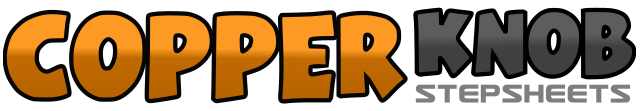 .......Count:32Wall:4Level:Intermediate.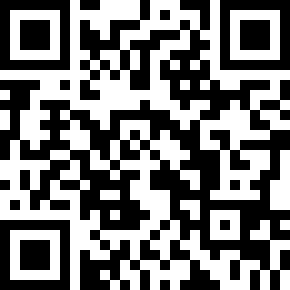 Choreographer:Candee Seger (USA) - July 2016Candee Seger (USA) - July 2016Candee Seger (USA) - July 2016Candee Seger (USA) - July 2016Candee Seger (USA) - July 2016.Music:Float Your Boat - Ryan FolleseFloat Your Boat - Ryan FolleseFloat Your Boat - Ryan FolleseFloat Your Boat - Ryan FolleseFloat Your Boat - Ryan Follese........1,2Walk forward R, Walk forward L&3Step R to diagonal R (&), Step L to diagonal L (3)&4Step R back to center (&), Step L forward (4)5,6Twist 1/2 R (5), Twist 1/2 L, sweeping R over L (6)7&8*  Cross R over LF (7), Step L back (&), Step R to R (8)	(12:00)1&2Step L forward (1), Pivot 1/2 R, Stepping R in place (&), Step L forward (2)3,4Leading with R hip, step R forward (3), Sway hips rocking back L (4)5,6Lunge R (5), recover onto L, as Kick R to R diagonal (6)&7&8Step R (&), Swivel R heel in toward LF (7), Swivel R toes in (&), Hitch R knee (8) 	(6:00)1,2Step R to R (1), Roll hips counter clockwise L (2)&3&4Step L back (&), Cross R over L (3), Step L to L (&), Cross R over L (4)5&6Step L to L (5), Step R next to L (&), Cross L over R (6)7,8Long step R to R, sliding L towards R (7), Touch L next to R (8) 			(6:00)&1Step L to L (&), Swivel R heel to L (1)&2Drop R heel (taking weight) (&), Swivel L heel to R (2)&3Drop L heel (taking weight) (&), Swivel R heel to L (3)&4&Drop R heel (taking weight) (&), Swivel L heel to R (4), Drop L heel (taking weight (&)5&6&Rock R forward (5), Recover onto L (&), Rock R to R (6), Recover onto L (&)7&8Cross R behind L (7), Turn ¼ R, stepping L to L (&), Point R to R side (8)    	(9:00)